Հավելված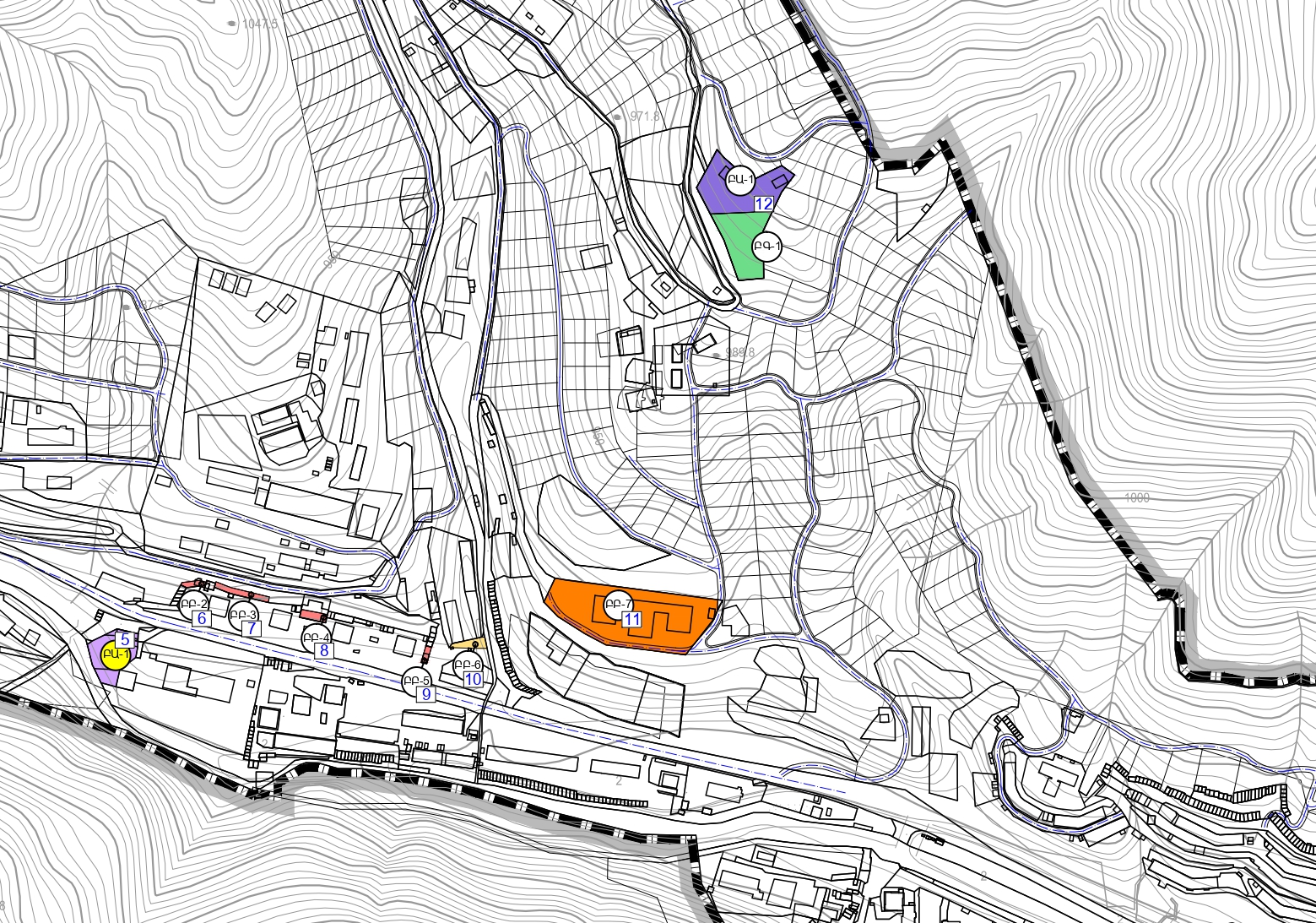 Կապան համայնքի ավագանու25․04․2022թ․ Թիվ 78 որոշմանԱշխատակազմի քարտուղար                              Ն․ Շահնազարյան